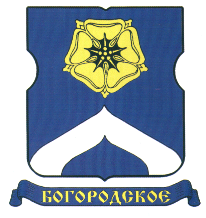 СОВЕТ ДЕПУТАТОВМУНИЦИПАЛЬНОГО ОКРУГА БОГОРОДСКОЕРЕШЕНИЕ19.10.2017  г. № 02/28О внесении изменений в решение Совета депутатов муниципального округа Богородское от 13.12.2016г. № 17/08 «О бюджете муниципального округа Богородское на 2017 год и плановый период 2018 - 2019 годов»В соответствии с бюджетным кодексом Российской Федерации, Законом города Москвы от 23 ноября 2016 г. № 42 «О бюджете города Москвы на 2017 год и плановый период 2018 и 2019 годов»,  Уставом муниципального округа Богородское, Положением о бюджетном процессе в муниципальном округе Богородское, а также во исполнение заключенного с Департаментом финансов города Москвы дополнительного соглашения к Соглашению от 02.03.2017 г. № 21-1/17 «О предоставлении  межбюджетного трансферта из бюджета города Москвы в целях повышения эффективности осуществления Советом депутатов муниципального округа переданных полномочий города Москвы бюджету муниципального округа Богородское», в соответствии с Законом города Москвы от 11 июля 2012 г. №39 «О наделении органов местного самоуправления муниципальных округов в городе Москве отдельными полномочиями города Москвы»,Совет депутатов муниципального округа Богородское решил:1. Внести изменения в решение Совета  депутатов муниципального округа Богородское от 13.12.2016 г. №17/08 «О бюджете муниципального округа  Богородское на 2017 год и плановый период 2018 - 2019 годов»: 1.1. Приложение  1 «Доходы бюджета муниципального округа Богородское на 2017 год и плановый период 2018-2019 годов» изложить в редакции согласно приложению 1 к настоящему решению;1.2. Приложение  5 «Расходы бюджета муниципального округа Богородское на 2017 год и плановый период 2018-2019 годов по разделам и подразделам бюджетной классификации» изложить в редакции согласно приложению 2 к настоящему       решению;1.3. Приложение  6 «Ведомственная структура расходов бюджета муниципального округа Богородское на 2017 год и плановый период 2018-2019 годов»  изложить в редакции согласно приложению 3 к настоящему  решению;2. Внести соответствующие изменения в Сводную бюджетную роспись бюджета муниципального округа Богородское на 2017 год и плановый период 2018-2019 годов. 3.  Настоящее решение вступает в силу со дня его принятия.4. Опубликовать настоящее решение в бюллетене «Московский муниципальный вестник» и разместить на официальном сайте   www.bogorodskoe-mo.ru.5. Контроль за исполнением настоящего решения возложить на главу муниципального округа Богородское Воловика К.Е.Глава муниципального округа Богородское                                                  К.Е.Воловик      Приложение 1      к решению Совета депутатов муниципального округа Богородское  от   « 19 »  октября       2017 г.  №02/28  ДОХОДЫ БЮДЖЕТА								                тыс.руб.                                                                                                                                                                                                                                                    Приложение 2      к решению Совета депутатов муниципального округа Богородское   от   «19» октября  2017 г.  №02/28  РАСХОДЫ БЮДЖЕТА                						                      тыс. руб.       Приложение 3      к решению Совета депутатов муниципального округа Богородское  от «19»  октября  2017 г.  № 02/28 Ведомственная структурарасходов бюджета муниципального округа Богородскоена 2017 год и плановый период 2018 – 2019 годов                               			тыс. руб.                                                                                                                                                                                                                                   муниципального округа Богородскоена 2017 год и плановый период 2018-2019 годовКоды БКПоказатели2017год2018год2019год1 00 00000 00 0000 000ДОХОДЫ19 793,015 631,315 631,31 01 00000 00 0000 000НАЛОГИ на прибыль, ДОХОДЫ19 793,015 631,315 631,31 01 02000 01 0000 110Налог на доходы физических лиц19 793,015 631,315 631,31 01 02010 01 0000 110Налог на доходы физических лиц с доходов, источником которых является налоговый агент, за исключением доходов, в отношении которых исчисление и уплата налога осуществляется в соответствии со статьями 227, 227.1 и 228 Налогового кодекса Российской Федерации18 693,014 531,314 531,31 01 02020 01 0000 110Налог на доходы физических лиц с доходов, полученных от осуществления деятельности физическими лицами, зарегистрированными в качестве индивидуальных предпринимателей, нотариусов, занимающихся частной практикой, адвокатов, учредивших адвокатские кабинеты и других лиц, занимающихся частной практикой в соответствии со статьей 227 Налогового кодекса Российской Федерации100,0100,0100,01 01 02030 01 0000 110Налог на доходы физических лиц с доходов, полученных физическими лицами в соответствии со статьей 228 Налогового Кодекса Российской Федерации1 000,01 000,01 000,02 02 49999 03 0000 151Прочие межбюджетные трансферты, передаваемые бюджетам внутригородских муниципальных образований городов федерального значения3 000,0ВСЕГО ДОХОДОВ:                                                                                                                                  22 793,015 631,315 631,3муниципального округа Богородскоена 2017 год и плановый период 2018-2019 годовпо разделам и подразделам бюджетной  классификации Коды БККоды БКНаименование2017год2018год2019годРаз-делПод-разделНаименование2017год2018год2019год0100ОБЩЕГОСУДАРСТВЕННЫЕ ВОПРОСЫ18 427,511 232,111 232,10102Функционирование  высшего должностного лица субъекта Российской Федерации и муниципального образования2 100,91 866,21 866,20103Функционирование законодательных (представительных) органов государственной власти и представительных органов муниципальных образований3 270,3236,6236,60104Функционирование Правительства РФ, высших исполнительных органов государственной власти субъектов Российской Федерации, местных администраций8 620,38 855,08 855,00107Обеспечение проведения выборов и референдумов4 161,70111Резервные фонды100,0100,0100,00113Другие общегосударственные вопросы174,3174,3174,30700ОБРАЗОВАНИЕ1 200,01 200,01 200,00709Другие вопросы в области образования1 200,01 200,01 200,00800КУЛЬТУРА, КИНЕМАТОГРАФИЯ847,31 308,01 308,00804Другие вопросы в области культуры, кинематографии 847,31 308,01 308,01000СОЦИАЛЬНАЯ ПОЛИТИКА691,2691,2691,21001Пенсионное обеспечение324,0324,0324,01006Другие вопросы в области социальной политики367,2367,2367,21200СРЕДСТВА МАССОВОЙ ИНФОРМАЦИИ1 627,0809,2418,41202Периодическая печать и издательства40,040,040,01204Другие вопросы в области средств массовой информации	1 587,0769,2378,4ИТОГО   РАСХОДОВ22 793,015 240,514 849,7НаименованиеКод ведом-стваРЗ/ПРЦСВР2017 год2018 год2019 годОБЩЕГОСУДАРСТВЕННЫЕ ВОПРОСЫ900010018 427,511 232,111 232,1Функционирование высшего должностного лица субъекта Российской Федерации и  муниципального образования90001022 100,91 866,21 866,2Глава муниципального образования900010231А01001000001 843,01 649,41 649,4Расходы на выплату персоналу в целях обеспечения выполнения функций государственными (муниципальными) органами, казенными учреждениями, органами управления государственными внебюджетными фондами900010231А01000011001 603,01 409,41 409,4Расходы на выплаты персоналу государственных (муниципальных) органов900010231А01001001201 603,01 409,41 409,4Закупка товаров, работ и услуг для обеспечения государственных (муниципальных) нужд900010231А0100100200240,0240,0240,0Иные закупки товаров, работ и услуг для обеспечения государственных (муниципальных) нужд900010231А0100100240240,0240,0240,0Прочие расходы в сфере здравоохранения900010235Г0101100000257,9216,8216,8Расходы на выплату персоналу в целях обеспечения выполнения функций государственными (муниципальными) органами, казенными учреждениями, органами управления государственными внебюджетными фондами900010235Г0101100100257,9216,8216,8Расходы на выплаты персоналу государственных (муниципальных) органов900010235Г0101100120257,9216,8216,8Функционирование законода-тельных (представительных) органов государственной власти и представительных органов муниципальных образований 90001033 270,3236,6236,6Депутаты представительного органа муниципального округа900010331А0100200000270,3236,6236,6Закупка товаров, работ и услуг для обеспечения государственных (муниципальных) нужд900010331А0100200200270,3236,6236,6Иные закупки товаров, работ и услуг для обеспечения государственных (муниципальных) нужд900010331А0100200240270,3236,6236,6Межбюджетные трансферты бюджетам муниципальных округов в целях повышения эффективности осуществления советами депутатов муниципальных округов переданных полномочий города Москвы900010333А04001003 000,0Специальные расходы900010333А04001008803 000,0Функционирование Правительства РФ, высших исполнительных органов государственной власти субъектов РФ, местных администраций 90001048 620,38 855,08 855,0Обеспечение деятельности аппарата Совета депутатов муниципального округа в части содержания муниципальных служащих для решения вопросов местного значения900010431Б01005008 142,78 441,18 441,1Расходы на выплату персоналу в целях обеспечения выполнения функций государственными (муниципальными) органами, казенными учреждениями, органами  управления государственными внебюджетными фондами900010431Б01005001006 827,57 167,27 167,2Расходы на выплаты персоналу государственных (муниципальных) органов900010431Б01005001206 827,57 167,27 167,2Закупка товаров, работ и услуг для обеспечения государственных (муниципальных) нужд900010431Б01005002001 314,21 272,91 272,9Иные закупки товаров, работ и услуг для обеспечения государственных (муниципальных) нужд900010431Б01005002401 314,21 272,91 272,9Иные бюджетные ассигнования900010431Б01005008001,01,01,0Уплата налогов, сборов и иных платежей900010431Б01005008501,01,01,0Прочие расходы в сфере здравоохранения900010435Г0101100477,6413,9413,9Расходы на выплату персоналу в целях обеспечения выполнения функций государственными (муниципальными) органами, казенными учреждениями, органами управления государственными внебюджетными фондами900010435Г0101100100477,6413,9413,9Расходы на выплаты персоналу государственных (муниципальных) органов900010435Г0101100120477,6413,9413,9Обеспечение проведения выборов и референдумов90001074 161,7Проведение выборов депутатов Совета депутатов муниципальных округов города Москвы900010735А01001004 161,7Иные бюджетные ассигнования900010735А01001008004 161,7Специальные расходы900010735А01001008804 161,7Резервные фонды9000111100,0100,0100,0Резервный фонд, предусмотренный органами местного самоуправления900011132А0100000100,0100,0100,0Иные бюджетные ассигнования900011132А0100000800100,0100,0100,0Резервные средства900011132А0100000870100,0100,0100,0Другие общегосударственные вопросы9000113174,3174,3174,3Уплата членских взносов на осуществление деятельности Совета муниципальных образований города Москвы900011331Б0100400129,3129,3129,3Иные бюджетные ассигнования900011331Б0100400800129,3129,3129,3Уплата налогов, сборов и иных платежей900011331Б0100400850129,3129,3129,3Другие общегосударственные вопросы900011331Б010990045,045,045,0Закупка товаров, работ и услуг для обеспечения государственных (муниципальных) нужд900011331Б010990020045,045,045,0Иные закупки товаров, работ и услуг для обеспечения государственных (муниципальных) нужд900011331Б010990024045,045,045,0ОБРАЗОВАНИЕ9000700 1 200,01 200,01 200,0Другие вопросы в области образования90007091 200,01 200,01 200,0Праздничные и социально значимые мероприятия для населения900070935Е01005001 200,01 200,01 200,0Закупка товаров, работ и услуг для обеспечения государственных (муниципальных) нужд900070935Е01005002001 200,001 200,01 200,0Иные закупки товаров, работ и услуг для обеспечения государственных (муниципальных) нужд900070935Е01005002401 200,01 200,01 200,0КУЛЬТУРА, КИНЕМАТОГРАФИЯ9000800847,31 308,01 308,0Другие вопросы в области культуры, кинематографии9000804847,31 308,0 1 308,0Праздничные и социально значимые мероприятия для населения900080435Е0100500847,31 308,01 308,0Закупка товаров, работ и услуг для обеспечения государственных (муниципальных) нужд900080435Е0100500200847,31 308,01 308,0Иные закупки товаров, работ и услуг для обеспечения государственных (муниципальных) нужд900080435Е0100500240847,31 308,01 308,0СОЦИАЛЬНАЯ ПОЛИТИКА9001000691,2691,2691,2Пенсионное обеспечение9001001324,0324,0324,0Доплаты к пенсиям муниципальным служащим города Москвы900100135П0101500324,0324,0324,0Межбюджетные трансферты900100135П0101500500324,0324,0324,0Иные межбюджетные трансферты900100135П0101500540324,0324,0324,0Другие вопросы в области социальной политики9001006367,2367,2367,2Социальные гарантии муниципальным служащим, вышедшим на пенсию900100635П0101800367,2367,2367,2Социальное обеспечение и иные выплаты населению900100635П0101800300367,2367,2367,2Социальные выплаты гражданам, кроме публичных нормативных социальных выплат900100635П0101800320367,2367,2367,2СРЕДСТВА МАССОВОЙ ИНФОРМАЦИИ90012001 627,0809,2418,4Периодическая печать и издательства900120240,040,040,0Информирование жителей района900120235Е010030040,040,040,0Иные бюджетные ассигнования900120235Е010030080040,040,040,0Уплата налогов, сборов и иных платежей900120235Е010030085040,040,040,0Другие вопросы области средств массовой информации90012041 587,0769,2378,4Информирование жителей района900120435Е01003001 587,0769,2378,4Закупка товаров, работ и услуг для обеспечения государственных (муниципальных) нужд900120435Е01003002001 587,0769,2378,4Иные закупки товаров, работ и услуг для обеспечения государственных (муниципальных) нужд 900900120435Е01003002401 587,0769,2378,4ИТОГО РАСХОДОВ22 793,015 240,514 849,7